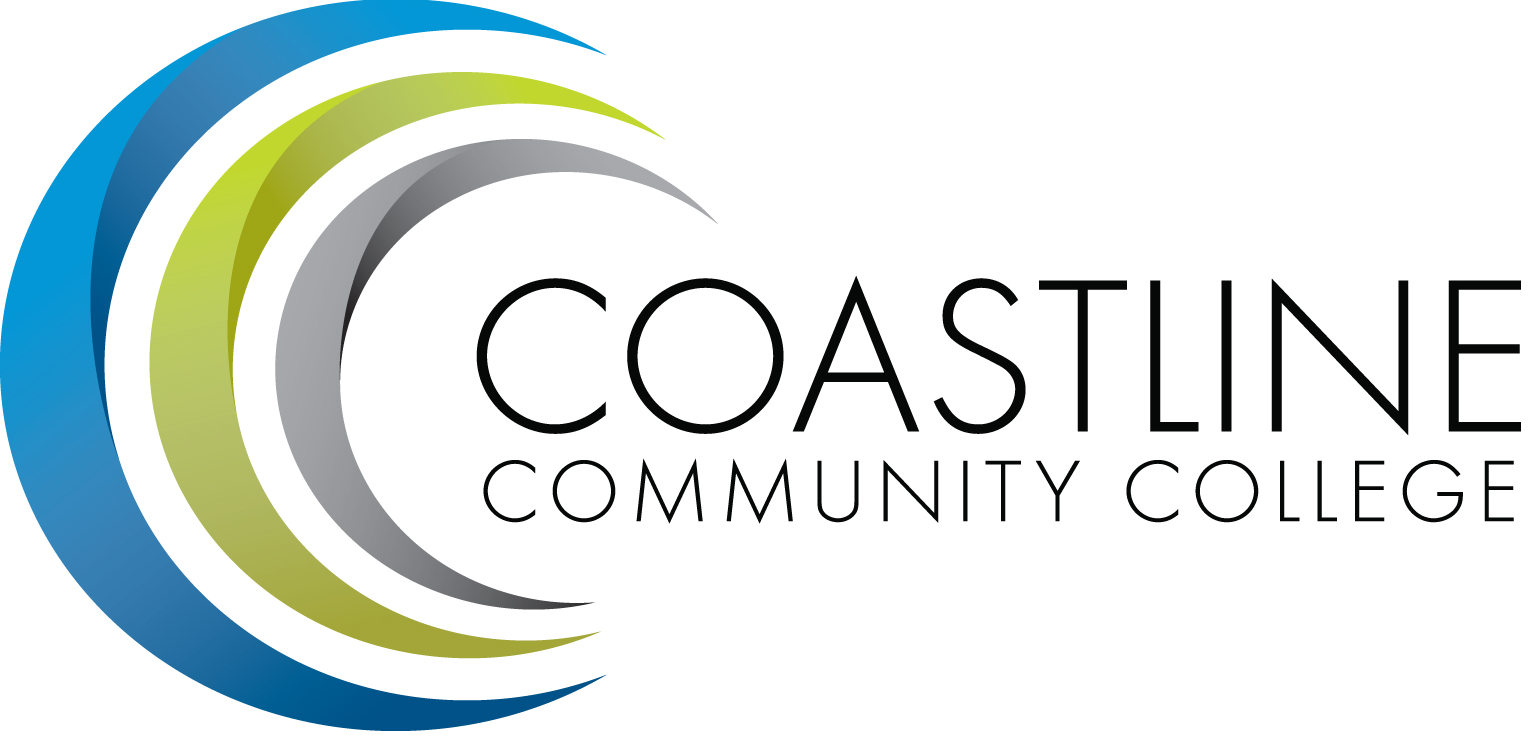 ACADEMIC SENATEAGENDACollege Mission Statement: Coastline Community College steadfastly focuses on providing access and supporting student success and achievement. Inspired by an innovative and student-centered mindset, Coastline delivers flexible courses and services that cultivate and guide diverse student populations across the globe to complete pathways leading to the attainment of associate degrees, certificates, career readiness, and transfer to four-year colleges/universities. 12:30 p.m. 	1.  CALL TO ORDER:  President Stephen Barnes 	1.1 	Pledge of Allegiance	1.2 	Roll Call  1.3 	Welcome1.4 	Adopt Agenda1.5 	Approval of Minutes – April 17, 2018**	1.6 	Consent Calendar		1.6.1	Approve Sandra Basabe to serve on International Language Committee through June 30, 2018		1.6.2	Approve Ann Holliday to serve on Equivalency Committee		1.6.3	Approve creation of SLO Task Force		1.6.4	Approve Rick Lockwood, Michael Bach, Scott Davis, Fred Curry, Jean Dupon, Sandra Basabe as full time faculty RSI reviewers 	1.7 	Public Comment and Statement:  Members of the public can address the Academic Senators on any item that has been described in this notice, before or during consideration of the item. Persons wishing to make comments are allowed three minutes.	2. 	SPECIAL PRESENTATION		2.1 	IT – Ralph Looney		2.2 	Coastline Essay Contest – Oceana Callum		2.3	Draft Technology Plan – Dave Thompson		2.4 	Student Success Philosophy – Dr. Dana Emerson	3.   DISCUSSION AND ACTION		3.1	Online Guidelines		3.2 	Name Change Resolution 		3.3	Faculty Fraud Detection Recommendations		3.4	Approve Special Elections Department Chair International Languages	4.   DISCUSSION ITEMS		4.1		5. 	COLLEGE COMMITTEE REPORTS		5.1 	PIEAC – Stephen Barnes		5.2 	Budget – Rick Lockwood		5.3 	Facilities – Michael Warner		5.4 	Technology – Cheryl Chapman		5.5 	Professional Development & Leadership – Lisa Lee		5.6 	Student Success – Ann Holliday		5.7 	Curriculum – Deborah Henry		5.8 	Accreditation – Danny Pittaway	6.   SENATE SUBCOMMITTEE REPORTS		6.1 	Academic Rank – Michael Warner		6.2 	Academic Standards – Ann Holliday		6.3 	Budget – Ann Holliday		6.4 	Communications – David Lee		6.5 	Elections – Margaret Lovig		6.6 	Faculty Recognition – Ann Holliday		6.7 	FSC – Rick Lockwood, Cheryl Chapman		6.8 	Policy and Procedures – Deborah Henry		6.9 	Social – David Lee	7.	ANNOUNCEMENTS: (1-minute limit – please sign list to speak)2:30 p.m. 	8.	ADJOURNMENT	*Hand-outs available at meeting.	 **Copies have been sent to Senators. Others who would like a copy should contact the Senate office at academicsenate@coastline.edu. RefreshmentsFred Curry & Danny PittawayContact the Senate Office ~~ We welcome your input! Stephen Barnes (714) 241-6156 ~~ Email:  academicsenate@coastline.eduAcademic Senate Website:  Academic Senate WebsiteZoom Link:  https://zoom.us/j/619853943NOTES AND NEWSStephen Barnes, Academic Senate PresidentMay 1, 2018Scholarship Ceremony | Thursday, May 3, 2018; 6pm – 9pm.  Orange Coast College, Robert Moore Theater.  Please contact Nathan Brais @ ext. 16134 for more information.End-of-Year Event for Newport Beach Campus | Monday, May 7, 2018.  Free food catered by OCC catering.  Please contact Kasie Hipp @ ext.16253 for more information.Academic Senate Luncheon | Tuesday, May 15, 2018. Garden Grove Campus, Room 315; 12:30pm – 2:30pm.  Please RSVP to ylopez@coastline.edu.  Please send $15 cash/check to Academic Senate Office.Intellectual Disabilities (ID) Program Art and Music Night | Friday, May 18, 2018; 5pm – 7:30pm.  Newport Beach Campus in the Art Gallery.  Music will be outside, on the first floor.  Light refreshments will be served.  For more information please contact Lisa Winger @ ext. 17216.ASGCCC Installation Dinner | Friday, May 25, 2018. Newport Beach Campus; 5:30pm – 7:30pm. Banquet style dinner and ceremony. Memorial Day: Monday, May 28, 2018 | All campuses closed.2018 Commencement Ceremony | Friday, June 1, 2018; 4pm. Orange Coast College, Robert Moore Theater.